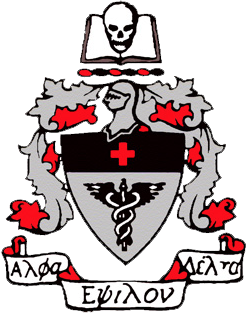 Pennsylvania State UniversityAlpha Epsilon DeltaService FormDear Alpha Epsilon Delta Member,As you complete your service points throughout the semester, please ensure that you bring a copy of this form to every service event that you participate in. Additionally, please make sure to have the following form signed, by a supervisor or person in charge, at each service event attended. If forms are not signed or turned into the Secretary of Membership by the indicated date (first week of December for the fall semester and last week of April for the spring semester), service points will unfortunately not be granted.Thank you,The Alpha Epsilon Delta’s Executive Board---------------------------------------------------------------------------------------------------------------------Alpha Epsilon Delta Service Form:To the supervisor or person of charge of the service event: please complete and sign the following service form indicating the date and how many hours and the date that the student volunteered with your organization. ____________________________________ 	____________________________________Student’s Name					Date Volunteered 		____________________________________	____________________________________Number of Hours Volunteered 			Organization Volunteered withSignature of Supervisor or Person in Charge 	of the Service Event 